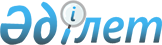 О повышении ставок единого земельного налога на не используемые в соответствии с земельным законодательством Республики Казахстан земли сельскохозяйственного назначения в границах Сандыктауского районаРешение Сандыктауского районного маслихата Акмолинской области от 28 марта 2019 года № 27/4. Зарегистрировано Департаментом юстиции Акмолинской области 2 апреля 2019 года № 7118
      Примечание РЦПИ.

      В тексте документа сохранена пунктуация и орфография оригинала.
      В соответствии со статьей 50 Закона Республики Казахстан от 25 декабря 2017 года "О введении в действие Кодекса Республики Казахстан "О налогах и других обязательных платежах в бюджет (Налоговый кодекс)", Сандыктауский районный маслихат РЕШИЛ:
      1. Повысить ставки единого земельного налога в десять раз на не используемые в соответствии с земельным законодательством Республики Казахстан земли сельскохозяйственного назначения в границах Сандыктауского района.
      2. Настоящее решение вступает в силу со дня государственной регистрации в Департаменте юстиции Акмолинской области, вводится в действие со дня официального опубликования и действует до 1 января 2020 года.
      "СОГЛАСОВАНО"
      "СОГЛАСОВАНО"
					© 2012. РГП на ПХВ «Институт законодательства и правовой информации Республики Казахстан» Министерства юстиции Республики Казахстан
				
      Председатель сессии
районного маслихата

Д.Ильдебаев

      Секретарь районного
маслихата

С.Клюшников

      Исполняющая обязанности акима
Сандыктауского района

Г.Кадырова

      Республиканское
государственное учреждение
"Управление государственных
доходов по Сандыктаускому району
Департамента государственных
доходов по Акмолинской области
Комитета государственных
доходов Министерства финансов
Республики Казахстан"
